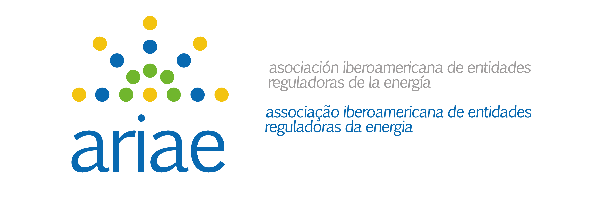 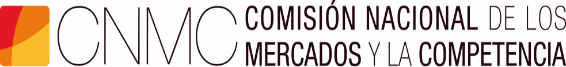 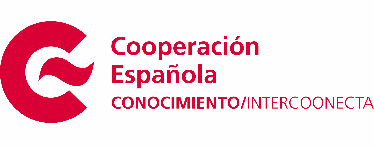 XVIII CURSO DE REGULACIÓN ENERGÉTICA: “PLANES NACIONALES DE ENERGÍA Y CLIMA”Del 17 al 28 de mayo de 2021 (formato virtual)16:00 h a 18:00 h CET  Segunda semana.- Adicionalmente a la sesión en directo, se abrió un foro de debate con el resto de participantes en relación a dos cuestiones planteadas por el profesor de la ponencia principal. Miércoles 26 de mayo 16:00–18:00 h CETMiércoles 26 de mayo 16:00–18:00 h CET16:00-17:00Ponencia principal.- Movilidad eléctrica y descarbonizada (biocombustibles) Ponente: D. Claudio Damiano (Gerente del ENRE, Argentina)17:00-18:00Debate regulatorio sobre experiencias reales (cuatro grupos de participantes, 10 minutos cada uno):  D. Roberto Rosales Rodriguez y D. Marcial Alberto Oviedo ´Loáisiga, Director de Atención al Consumidor y Responsable del Departamento de Alumbrado Público del INE de NicaraguaD. Galo Alexander Navarrete Bermello, Gerente General de INGELECME S.A/JIPIJAPA de EcuadorD. Raúl Eusebio Reynoso De Los Santos y D. Luis Huberto Perez Fondeur, del Ministerio de Energía y Minas (República Dominicana)D. Alex Rodrigues Medeiros y Dña. Juliana Moreto da Silva, Superintendência de Biocombustíveis e Qualidade de Produtos y Superintendencia de Defensa de la Competencia, de ANP de Brasil